                                         TOWN OF AMITY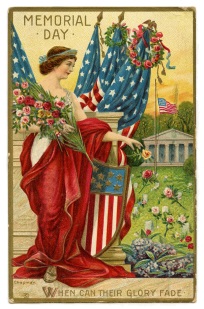                           Regular Board Meeting                            May 9, 2022 @ 7 pm1.  Call to Order2.  Pledge of Allegiance3.  Approval of minutes of previous meeting4.  Guest – Saputo, Friendship, NY5.  Deputy Supervisor’s Announcements6.  Highway Superintendent7.  On-Going Business       - Review of Abstracts       -Town Clerk Report       -DCO Report       -Bookkeeper Report       -YTD Budget8.  Approval of Abstracts9.  Old Business – Fire # signs – volunteers to join a committee with BFD                              -Park Rules/Reserving the Park10.  New Business – Wreaths Across America @ Forest Hill Cemetery                                  - Water System Improvement Project Review Schedule                                  -2022-11 SEQR Resolution Declaring the Intent to be Leading Agency11.  Round Table12.  Open to the Public13.  Next Meeting14.  Adjournment